ČAS – A21. Najdi 9 slov.2. Kdy to je? Napiš hodinu a část dne:Př. 17.00 – pět hodin odpoledne.01.00 - ______________________________10.00 - ______________________________13.00 –______________________________ 15.00 – ______________________________21.00 – ______________________________23.00 - ______________________________3. Kolik je hodin? Napiš číslem: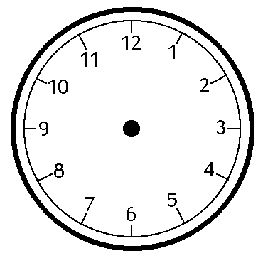 1)…………………..    2)………………..    3)…………………..   4)………………    5)……………….4. Kolik je hodin? Spoj čísla a slova: A) 12.00                          1) půl jedné B) 12.45                          2) jednaC) 12.15                          3) dvanáct D) 12.30                          4) tři čtvrtě na jednu E) 13.00                          5) tři čtvrtě na jednu5. Spoj otázku a odpověď:1) Kdy máš angličtinu?                               A) Ve dvě.2) V kolik hodin začíná angličtina?              B) Středa.3) Který den je dneska?                             C) Ve středu.4) Kolik je hodin?                                       D) Dvě.6. Odpověz na otázky:1) Který den je dneska?____________________________________________________2) Který den byl včera?_____________________________________________________3) Který den bude zítra? ____________________________________________________4) Které dny máš češtinu?___________________________________________________5) Které dny nechodíš do školy?______________________________________________6) V kolik hodin začíná dneska škola?__________________________________________7) Kdy dneska končí škola?__________________________________________________    7. Přečti si pozvánku na oslavu a vyber správnou odpověď:Oslava je:                                 Oslava začíná:                 Oslava končí:a) první den v týdnu                   a) dopoledne                    a) dopoledneb) třetí den v týdnu                    b) odpoledne                    b) odpolednec) poslední den v týdnu              c) večer                            c) večer 8. Napiš pozvánku na oslavu narozenin s těmito informacemi. Hodiny napiš číslem:Oslava je poslední den v týdnu, kdy chodíš do školy.Oslava začíná v půl druhé.Oslava končí v sedm večer. Odpověz na otázky:1) Který den je dneska?____________________________________________________2) Který den byl včera?_____________________________________________________3) Který den bude zítra? ____________________________________________________4) Které dny máš češtinu?___________________________________________________5) Které dny nechodíš do školy?______________________________________________6) V kolik hodin začíná dneska škola?__________________________________________7) Kdy dneska končí škola?__________________________________________________    Přečti si pozvánku na oslavu a vyber správnou odpověď:Oslava je:                                 Oslava začíná:                 Oslava končí:a) první den v týdnu                   a) dopoledne                    a) dopoledneb) třetí den v týdnu                    b) odpoledne                    b) odpolednec) poslední den v týdnu              c) večer                            c) večerNapiš pozvánku na oslavu narozenin s těmito informacemi. Hodiny napiš číslem:Oslava je poslední den v týdnu, kdy chodíš do školyOslava začíná v půl druhé.Oslava končí v sedm večer. BMINUTAŤFHJESHLÉŠCAHOĚNTAÉKMSAVDNOÁOŇRBPVÁIÁCSDOPOLEDNELIPXÍGĚČÉAIKŘOCJŮCEŠURMBLĚÉHURŽBVEAEJLDÁŽVDÍTÉDÝSEXCFÝKRNNŽĚRÁNOLEASEKUNDADÁNVOLÍPEJGHČDOSLAVA NAROZENIN       NE 21.11.       15.30-19.30  Adresa: Slezská 3, Praha 3   OSLAVA NAROZENIN       NE 21.11.       15.30-19.30  Adresa: Slezská 3, Praha 3   